iPhone leren 7 - Siri stembediening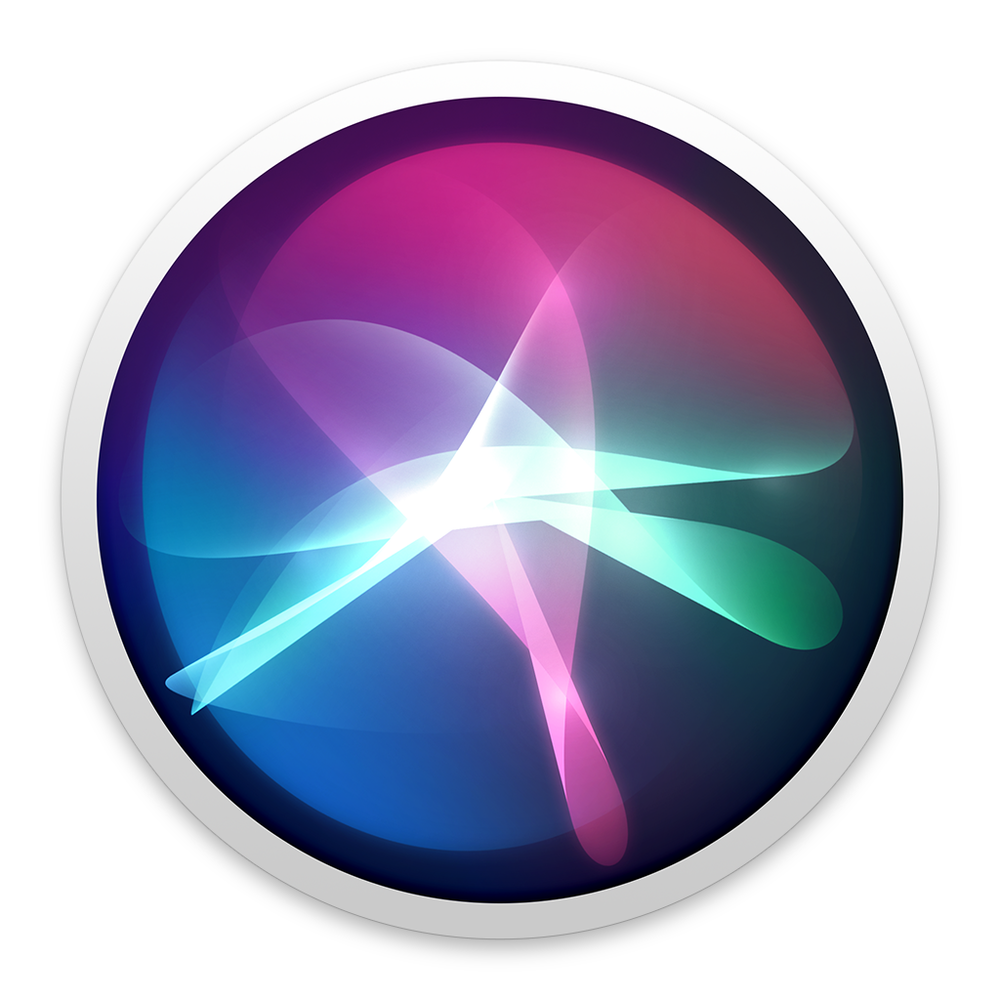 Hans Segers en Marc Stovers, Koninklijke VisioBen je slechtziend of blind en wil je leren werken met de iPhone of iPad?In dit deel uit de serie iPhone leren leer je aan de hand van uitleg en oefeningen hoe je je telefoon met je stem kunt bedienen door gebruik te maken van de spraakassistent Siri.Deze leermodule is geschreven voor mensen met een visuele beperking die gebruik maken van de schermlezer VoiceOver. Hiermee is je apparaat geheel te bedienen zonder dat je hoeft te kijken. Gebruik je geen VoiceOver dan zijn de beschrijvingen in grote lijnen ook goed te volgen.Kom je er niet uit, of wil je het liever onder deskundige begeleiding leren? Dat kan bij Koninklijke Visio. Onze ICT-adviseurs helpen je graag met een passend advies of training. Aan het einde van dit artikel vind je onze contactgegevens.Opmerkingen voorafDe hier beschreven werkwijze is geschreven voor de iPhone iOS 15 en kan bij andere versies (enigszins) afwijken. Gebruik je een iPad dan zijn de schermen anders opgebouwd. De beschreven werkwijze is dan meestal in hoofdlijnen gelijk, maar de plek waar bepaalde teksten of knoppen zich bevinden, en hoe je daar kan komen, kan afwijken.We gaan ervan uit dat je iPhone goed is ingesteld en dat je de basishandelingen van VoiceOver beheerst. Zie hiervoor de onderdelen iPhone instellen,  iPhone leren 1 en iPhone leren 2.Wat is Siri?Siri is de spraakassistent van de iPhone. Je kunt vragen stellen aan Siri, maar je kunt Siri ook opdrachten laten uitvoeren. Je bedient Siri met je stem en je hoeft dan geen gebruik te maken van het toetsenbord. Siri is aanwezig op diverse Apple apparaten. Behalve op de iPhone vind je Siri ook op de iPad, Apple Watch, Apple AirPods, Apple HomePod enzovoorts. Het is nu al te veel om op te noemen wat je Siri kan laten doen en welke apparaten je in en rondom het huis al met Siri Aan kunt sturen. In deze module leer je een aantal veelgebruikte Siri toepassingen.Siri commando’s of vragen kunnen het beste kort en bondig zijn. Daarnaast is het belangrijk dat je duidelijk, rustig en accentloos spreekt zodat Siri goed begrijpt wat je zegt. Het kan enige oefening, geduld en doorzettingsvermogen vergen om prettig met Siri te kunnen werken.Merk op dat de antwoorden van Siri uitgebreider zijn wanneer je VoiceOver gebruikt.Wat heb ik nodig om Siri te gebruiken?Siri werkt op elke iPhone, maar heeft wel een internetverbinding nodig. Als je telefoon met Wifi is verbonden is het gebruik van Siri gratis.Waar kan ik Siri instellen?Hoogstwaarschijnlijk is Siri al geactiveerd tijdens de installatie van iOS. Dit kun je nagaan door de Thuisknop of Zij-knop enkele seconden ingedrukt te houden. Voel je een korte trilling voelen en hoor je een geluidje? Dan is Siri gebruiksklaar. Werkt het niet, kun je onderstaande toch nog even doorlopen om te controleren of alles correct ingesteld is.Activeer de app Instellingen.Zoek en activeer in de lijst de optie Siri En Zoeken. Ga naar: Luister Naar Hé Siri. Zet deze schakelaar Aan. Nu kun je Siri ook met je stem oproepen.Ga naar: Druk Op De Thuisknop (of Zij-knop) Voor Siri. Zet deze schakelaar Aan.Ga naar: Sta Siri Toe Bij Vergrendeling. Zet deze schakelaar Aan. Nu kun je Siri ook gebruiken worden als het scherm vergrendeld is.Controleer nog even of de Taal op Nederlands staat. Pas dit eventueel aan door Taal te activeren.Activeer eventueel de optie Siri-stem om voor Siri een mannen of vrouwenstem te kiezen of te wijzigen.Siri-reactiesActiveer Gesproken Reacties. Hier kun je aangeven wanneer Siri mag spreken. Wijzig eventueel de standaard keuze Altijd. Ga naar de schakelaar Toon Siri Bijschriften Altijd. Zet deze op Aan als je de gesproken feedback ook als tekst op het scherm wil zien.Zet schakelaar Toon Spraak Altijd; Aan, als je een transcriptie van de spraak op je scherm wil zien.Activeer linksboven de Terug knop. Je keert terug in het scherm Siri En Zoeken.Activeer Kondig Beller Aan en maak een keuze uit de opties in welke situatie een beller door Siri aangekondigd mag worden. Ga terug naar Siri En Zoeken.Activeer Siri En Dicteergeschiedenis en activeer eventueel de knop Verwijder Siri En Dicteergeschiedenis. Dit betekent dat je de reeds opgebouwde Siri geschiedenis wil wissen. Ga daarna weer terug naar Siri en Zoeken.Zet schakelaar Toon In Zoek Op en de schakelaar Toon In Spotlight Aan, als je toestaat dat Apple extra materiaal toont tijdens een zoekfunctie.Wil je nog extra suggesties van Apple ontvangen op het beginscherm, toegangsscherm enzovoorts, dan kan je de volgende vier schakelaars naar eigen keuze Aan of Uit zetten: Sta Meldingen Toe, Toon In Appbibliotheek En Spotlight, Toon Bij Delen en Toon Bij Luisteren.Als laatste kan je per app Siri suggesties nog verder personaliseren.Ga terug naar het hoofdscherm van Instellingen en sluit de app.Hoe start ik Siri? Siri kun je op twee manieren starten: Door de Thuisknop of Zij-knop enkele seconden in te drukken.Door te zeggen: “Hé Siri”. Start Siri op de manier die jij het prettigst vindt.Hoe kan ik een app starten met Siri? Je kunt op elk moment een app openen met Siri. De app hoeft op dat moment niet in beeld te staan.Om een app via Hé Siri te starten moet je iPhone ontgrendeld zijn. Start Siri en zeg: Zeg: Open mail. De app Mail wordt gestart.Sluit de app weer.Start Siri en zeg: Open Contacten.De app Contacten wordt gestart.Sluit de app weer.Probeer dit ook nog met een Aantal andere apps.OpmerkingAls Siri je niet begrijpt, zal hij een vervolgvraag stellen. Je kunt dan kiezen om een antwoord te geven, of Siri stoppen met de Thuisknop of Zij-knop, en opnieuw proberen. Ook kun je Siri stoppen door een neutraal deel van het scherm te activeren.Als je Siri iets vraagt verschijnt een dialoogvenstertje met tekst. Hierin wordt het gesproken antwoord of worden de suggesties van Siri getoond. Siri spreekt alleen het antwoord op de vraag uit. De overige tekst in het dialoogvenster wordt niet uitgesproken. Door het dialoogvenster te selecteren wordt alle tekst hierin alsnog uitgesproken.Hoe kan ik iemand mailen met Siri?Je kunt met Siri de Mail app starten, een e-mail dicteren en versturen. Typen is dan niet nodig. Voorwaarde is wel dat de geadresseerde en het mailadres in de app Contacten zijn ingevoerd.Start Siri en zeg: Nieuwe mail. Of zeg alleen maar: Mail.Siri vraagt nu: Aan wie wil je dit bericht sturen?Spreek de naam van de geadresseerde precies zoals hij in de app Contacten ingevoerd is. Als je te lang wacht hoort je kort een hoge toon. Siri vraagt opnieuw: Aan wie zal ik het sturen? Spreek dan alsnog de naam van de geadresseerde in.Siri vraagt nu: Wat is het onderwerp van de mail?Spreek het onderwerp in.Siri vraagt nu: Wat moet er in de e-mail komen te staan?Spreek de tekst vlot achter elkaar in zonder te haperen in. Zodra je stopt, stopt onmiddellijk de mogelijkheid om tekst toe te voegen.Siri leest de ingesproken tekst voor en vraagt nu: Kunnen we het versturen, annuleren, tekst toevoegen of bericht wijzigen?Zeg:- Verstuur om de e-mail te versturen,- Annuleren om het e-mailbericht te annuleren,- Tekst toevoegen om nog tekstregels toe te voegen,- Wijzigen om de ingesproken tekst te vervangen.OpmerkingEen e-mail maken en versturen met behulp van Siri kan ook met vergrendeld scherm als je gebruik maakt van de Thuisknop of Zij-knop met Touch ID.Het kan enige oefening vergen om een mail met Siri te maken en te versturen. Wanneer je na een zin even stopt zal Siri al snel denken dat je klaar bent. Om dan toch aan de mail meerdere zinnen toe te voegen moet telkens de optie Tekst Toevoegen gebruikt worden. Het kan helpen om vooraf je bericht een paar keer te oefenen zodat je dit daarna in een keer goed kunt inspreken.Terwijl je met Siri een gesprek voert kun je op elk gewenst moment het dialoogvenstertje van Siri activeren om Siri te verlaten en vanaf daar zelf verder te gaan.Behalve via Siri kun je een e-mail ook dicteren. Hoe dit werkt wordt in dit document niet besproken.Houd er rekening mee dat Siri je boodschap niet altijd goed zal omzetten. Dit geldt met name voor woorden niet in een woordenboek staan zoals namen, mailadressen enzovoort.Hoe kan ik met Siri een mail beantwoorden of doorsturen?Open het mail bericht dat je wilt beantwoorden.Start Siri en zeg: Mail beantwoorden.Siri vraagt nu: Wat moet er in de e-mail komen te staan?Vanaf hier is de procedure hetzelfde als bij het versturen van een nieuwe mail. Beantwoord de vragen die Siri stelt.OpmerkingHet laatst geopende mail bericht kun je rechtstreeks met Siri beantwoorden of doorsturen zonder dit te hoeven openen.Om een mail bericht door te sturen, open je het bericht en zeg: Mail doorsturen.Hoe kan ik een mail bericht zoeken?Je kunt Siri een e-mail bericht laten zoeken, bijvoorbeeld op naam of op onderwerp. Bedenk dat hoe preciezer je je zoekterm aangeeft, hoe preciezer Siri zal zoeken. De woorden die je gebruikt om te zoeken moeten dan echter ook wel exact zo in de mail staan!Enkele voorbeelden:Zoek mail van Piet.Zoek mail met onderwerp Trein.Zoek mail van Piet met onderwerp Trein.Zoek mail over tandarts.Hoe kan ik met Siri de afspraken in mijn agenda opvragen?Met Siri kun je afspraken in je agenda bekijken. Al is beluisteren hier meer van toepassing omdat de opgevraagde gegevens voorgelezen worden.Start Siri en zeg: lees afspraken van vandaag. Siri zal nu de afspraken van vandaag die in je agenda staan tonen op het scherm en voorlezen. Je kunt desgewenst een afspraak activeren om in je agenda de afspraak te wijzigen.Oefen nu met de volgende Siri commando’s:Lees de afspraken van morgen.Lees de afspraken van vrijdag.Lees de volgende afspraak.Lees de afspraken van 27 april.Hoe ziet mijn dag er vandaag uit.Wanneer is mijn volgende afspraak?OpmerkingHet is belangrijk dat je het juiste commando aan Siri geeft. Anders loop je het risico dat je in een dialoog met Siri terecht komt of Siri je niet begrijpt.Wanneer Siri je vraag niet begrijpt of een verkeerd antwoord geeft, pas dan je formulering aan en start Siri opnieuw.Hoe kan ik een afspraak zoeken in mijn agenda?Met een Siri commando kun je ook afspraken zoeken in je agenda.Oefen met de volgende commando’s:Lees de afspraak met onderwerp TandartsLees de afspraak over VoetballenHoe kan ik met Siri een afspraak in mijn agenda plannen?Naast het handmatig invoeren van een nieuwe afspraak in je agenda is dit ook mogelijk via Siri.Start Siri en zeg: Zet tandarts in agenda.Siri vraagt: Wanneer en hoe laat is je afspraak?Spreek de datum en tijdstip in.Siri leest nu de geplande afspraak voor en slaat de afspraak op in je agenda.Hoe kan ik met Siri een afspraak in mijn agenda wijzigen?Stel je wil de afspraak van 13 uur op 18 januari wijzigen. Start Siri en zeg: Wijzig afspraak 18 januari 13 uur.Siri vraagt: Wat wil je veranderen?Zeg: datum, naam of tijdstip dat je wil veranderen.Siri stelt een vervolgvraag afhankelijk van jouw keuze in de vorige stap.Zeg de nieuwe datum, naam of tijdstip.Siri leest de gewijzigde afspraak voor en vraagt of er nog iets gewijzigd moet worden.Zeg: Bevestig om de gewijzigde afspraak op te slaan.OpmerkingBij stap 7 kun je alleen maar met Bevestig antwoorden zodat de wijziging wordt opgeslagen.Wanneer je Nee of Wijzig antwoordt wordt de afspraak herhaald of opgeslagen.Wanneer je Ja antwoord wordt de afspraak ook opgeslagen.Wil je toch nog iets wijzigen moet Siri opnieuw gestart worden.Hoe kan ik met Siri een afspraak uit mijn agenda verwijderen?Start Siri en zeg: Verwijder gevolgd door de datum en tijdstip van de afspraak die je wil verwijderen.Siri leest de afspraak voor en vraagt of je die afspraak wil annuleren.Zeg: Ja. Siri verwijdert de afspraak en zegt ‘De afspraak staat niet meer in je agenda’.OpmerkingAls er meer afspraken op die datum zijn stelt Siri de vervolgvraag om welke afspraak het gaat.Hoe kan ik een sms bericht sturen met Siri?Start Siri en zeg: Bericht. Of zeg: Nieuw bericht.Siri vraagt: Aan wie wil je het bericht sturen? Spreek de naam in van iemand uit je adresboek.Siri vraagt: Wat wil je zeggen? Spreek je boodschap in.Siri leest de ingesproken tekst voor en vraagt: Kan ik het versturen?Zeg: Verstuur om het bericht te versturen, of zeg: Annuleer om het bericht te annuleren en niet te versturen.Hoe kan ik mijn wekker zetten met Siri?Siri kan je wekker tot 24 uur vooruitzetten.Stel: het is 10 uur ‘s morgens.Start Siri en zeg: Zet wekker om 2 uur.Siri zegt: Ik heb een wekker ingesteld voor 14 uur.Start Siri en zeg: Zet wekker voor morgen 7 uur.Siri zegt: Je wekker is ingesteld voor 7 uur morgen.Start Siri en zeg: Wijzig wekker 14 uur.Siri vraagt: Voor welke tijd wil je die nu instellen? Geef een nieuw tijdstip op. Siri herhaalt het gewijzigde tijdstip.Start Siri en zeg: Verwijder wekker 7 uur. Siri zegt: Ik heb je wekker voor 7 uur verwijderd.Wil je een dutje doen, zeg dan: Wek me over 2 uur.Siri stelt een wekker in op 2 uur later.Wil je een ei koken, zeg dan Zet de wekker over 5 minutenOpmerkingAls je een tijdstip zegt dat vóór het huidige tijdstip ligt zet Siri de wekker een dag later.Elke keer dat je een wekker zet maakt Siri een nieuwe wekker aan. Om alle wekkers te verwijderen zeg je tegen Siri: Verwijder alle wekkers.Je kunt ook een specifieke wekker verwijderen met het commando: Verwijder de wekker van 7 uur.Hoe kan ik een contactpersoon oproepen met Siri?Bedenk iemand die in de app Contacten is opgenomen, bijvoorbeeld Jan Jansen.Start Siri en zeg: Jan Jansen.Siri vraagt wat je van de contactpersoon wil weten. Zeg: Telefoonnummer.Siri leest het telefoonnummer voor.Wanneer de contactpersoon een privé-nummer en een mobiel nummer heeft meldt Siri het aantal privé-nummer en/ of mobiele-nummers.Zeg Privé-nummer of Mobiel-nummer. Siri leest nu het gewenste telefoonnummer voor.OpmerkingBehalve het telefoonnummer kun je ook het e-mailadres vragen. Deze gegevens moeten natuurlijk wel in de app Contacten bekend zijn.Je kunt ook meteen Jan Janssen mobiel nummer zeggen zodat Siri meteen met het antwoord komt. Let er wel op dat je eerst de naam van de contactpersoon zegt en daarna wat je weten wil.Je kan ook de contactgegevens opvragen. Siri vraagt dan vervolgens wat je weten wil.Hoe kan ik Google en Wikipedia starten met Siri?Om Google te starten met Siri is het niet nodig dat de app Safari geopend is.Start Siri en zeg: Google Michael Jackson.Google wordt gestart en het resultaat van Michael Jackson wordt in het scherm getoond. Selecteer en loop met VoiceOver door de resultaten. Start Siri en zeg: Google Michael Jackson Thriller.Google wordt gestart toont de resultaten. Als eerste verschijnen de YouTube filmpjes. Selecteer en loop met VoiceOver door de resultaten.Kijk nu eens wat er gebeurt als je Siri start met Google André Hazes.Ook Wikipedia is meteen op te roepen: Wat weet Wikipedia over de iPhone. Wanneer Siri vraagt: “Zal ik verder gaan?”, zeg dan Ja om nog meer informatie over de iPhone te krijgen.Kan ik Toegankelijkheid instellen met Siri?Met Siri kan je makkelijk en snel toegankelijkheidsopties wijzigen. Ook kan je de schermen van Instellingen oproepen, en instellingen wijzigen. Een selectie van commando's:Zet VoiceOver AanKeer kleuren omToon Toegankelijkheid instellingenToon de VoiceOver instellingenMaak het scherm iets helderderMaak het scherm iets donkerderZet Assistive Touch AanInstellingenZet Bluetooth AanStaat Bluetooth Aan?Schakel Wi-Fi Aan. Let op, hiervoor heb je mobiele internetverbinding nodig.Schakel Wi-Fi Uit. Let op, Siri werkt dan alleen nog maar via mobiel internet.Open de mail instellingenZet Niet Storen AanZet Zaklamp AanZet Vliegtuigmodus AanGa naar Twitter-instellingenToon mijn Privacy instellingenZijn er nog meer Siri commando’s?Wat Siri commando’s betreft kunnen we een eindeloze lijst maken, het is vaak een kwestie van uitproberen. Met elke programma update worden de mogelijkheden van Siri steeds uitgebreider en ook kwalitatief steeds beter. Hier nog een paar leuke commando’s om mee te spelen:Het weerWat is het weer vandaag?Wat is het weer morgen?Wat is het weer in Madrid, Spanje?Heb ik een paraplu nodig?Gaat het deze week regenen in Apeldoorn?Waait het in Amsterdam?Foto’sMaak foto, de app Camera wordt geopend.RekenenHoeveel is twaalf keer dertien?Hoeveel is 9 procent van 3.500?Hoeveel dagen tot kerstmis?Muziek appSpeelSpeel YesterdaySpeel The BeatlesSpeel Rock of RockmuziekStopPauzeerVorig nummerVolgend nummerShuffleMail controlerenControleer email Is er een nieuwe mail van Jan vandaag? Toon nieuwe mails Toon de mail van Jan gisteren Zijn er nieuwe berichten?Mail beantwoordenBeantwoord, Hallo Jan, even een korte reactie op jouw vraag van gisteren, Bel hem op zijn werkSmsLees mijn nieuwe berichtenLees ze nogmaalsFaceTimeMaak een FaceTime gesprek met Jan FaceTime JanLocatie opvragenZoek een restaurantZoek een bushalte in de buurtHerinneringenMaak een nieuwe herinneringHerinner mij om om 5 uur een bloemetje te kopenNotitiesMaak een notitieZoek notitie over pompoensoepInformatie opvragenWat is de populatie van New York?Wie is Barack Obama?Hoe oud kunnen honden worden? Hoeveel dollar is €45,-? Over hoeveel dagen is het weer Kerstmis?Hoe hoog is de Mount Everest?Heb je nog vragen?Mail naar kennisportaal@visio.org, of bel 088 585 56 66.Meer artikelen, video’s en podcasts vind je op kennisportaal.visio.orgKoninklijke Visio Expertisecentrum voor slechtziende en blinde mensenwww.visio.org 